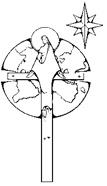 Epiphany Lutheran Church Dear Camp Families,We are praying your school year has been great thus far and that you have had a good start to 2018. We are excited to announce a new summer camp starting in July. We are offering two weeks of camp for students who will be 5 by May 30, 2018 and entering kindergarten in the fall of 2018 through 8th grade. The two weeks will be July 9-13 and July 16-20, 2018. The first week of camp is a Washington Adventure Camp and the second week of camp will be an Arts Adventure camp. Each week will have different activities specific to those themes. Below is outlined all the general information about camp. How are the children divided into crews? : Campers will be assigned to groups with children in the same grade and gender. Who is the camp staff?: The Camp Director is Emily Schatz. Staff includes other church members, college students, high school age counselors, and junior high age counselors in training. How long is camp each day?: Camp begins at 9:00am and ends at 3pm.How much does camp cost?: Early bird registration of $150 goes until May 31st. Late registration of $175 will be accepted until the Friday before each week of camp. Other General InformationA Typical Camp Day…8:30AM	Drop off and registration/sign-in		11:45AM	Crew Time9:00AM	Opening assembly				12:00PM 	Lunch9:40AM	Crew time					12:30PM	Activity Option 210:00AM	Snack time					1:15PM	Activity Option 310:20AM	Bible exploration time				2:00PM	Snack time10:40AM	Activity Option 1				2:20PM	Games, contests, and closing 									3:00PM	Pick Up timeLunches: Campers may bring their own lunch in a small cooler or sack. Lunch will be refrigerated. All lunches should be clearly labeled with camper’s first name, last name, and grade. Alternatively, a Subway sandwich lunch may be purchased. Order forms will be available online or in the church office for you to choose which sandwich meal option you would prefer. Order forms will be due to the office the Wednesday before camp starts each week. Cost of purchasing a lunch will be $6.75 and will be payable directly to Subway. You may email your order form to emily@epiphanyonline.org or drop it off in the main church office. Snack time: Morning snack is provided for free. This snack will usually consist of crackers, pretzels, or other foods of that sort along with water and/or lemonade.In the afternoon we have a snack bar where campers can purchase items such as juice boxes, fruit snacks, assorted candies, and soda. Items will be $0.50 a piece. If you do not want your child to purchase snack bar items, please do not allow them to bring money to camp. Please do not give your child too much money that could possibly lose or overspend. If your camper is restricted as to what they can purchase, please inform the camper’s counselor. Bringing Valuable Items: Camp is a fun and exciting experience. In this environment items tend to become misplaced or switch hands. In light of this, we request that the following or any similar items be left at home: toys, electronic devices, iPods, iPads, cell phones, gaming devices, trading cards, etc. Lost & Found: In order to easily keep track of your camper’s items, we ask that all items be clearly marked with your child’s first and last name as well as their fall 2018 grade. Items to be marked include lunchboxes, backpacks, water bottles, extra clothes, etc. Early Pick-Up: If your child needs to be picked up early, we request that you let your child’s Counselor know what time they are to be picked-up at sign-in. To pick up your camper, please come to the front office. If your child is being picked-up by someone other than their parents or legal guardians; please fill out a release form that can be provided at sign-in. This form can be found in the back of this packet. If you need another copy you may find more copies in the church office. Please fill out the form prior to the day that your child will be picked-up by someone else or if they will be going home with a friend. Drop-Off & Pick-Up: Campers can be dropped off as early as 8:30am. Sign-in is located at the front of church under the breezeway. Pick-up begins at 3pm. You may walk in and pick your child up from the sanctuary or you can participate in the drive through pick- up. For drive-through pick-up, you will be provided with a sign with the name and grade of your campers to put in the front window of your car. Campers will remain inside until your car pulls up. Registration Dates: Early registration & fee of $150 is due by May 31st to the church office. Late registration of $175 will be accepted up to the Friday before camp, July 6th. Payments will be accepted in the form of cash or check made out to Epiphany Lutheran Church. Refunds: Refunds will only be issued if notice of cancellation is received by Friday, July 6th for the first week or camp or Friday, July 13th for the second week of camp. Rollover/Credit of Funds: Paid registration fees will not be rolled over to future weeks of camp. For example, if your child is registered for 5 days of camp, but only attends 4 days, a credit will not be issued to a future balance. If you know in advance that your child will not attend all 5 days of either week then you may choose to register your child on a daily basis for $30 a day.  If you have any questions please email me at emily@epiphanyonline.org or give me a call at 425-488-9606.Joyfully in Jesus,Emily SchatzDirector of Christian EducationCamp Director